Actividades SugeridasOBJETIVO DE APRENDIZAJE OA_17DESCRIPCIÓN DE LA ACTIVIDADESDemostrar que comprende una línea de simetría: › identificando fi guras simétricas 2D › creando fi guras simétricas 2D › dibujando una o más líneas de simetría en fi guras 2D › usando software geométrico8.Realizan reflexiones con respecto a un eje de simetría y aplican las propiedades, contando las cuadrículas; por ejemplo: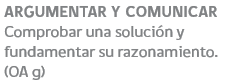 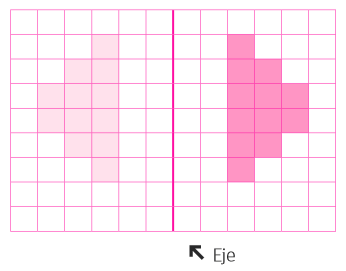 